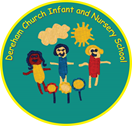            Dereham Church Infant and Nursery School LTPAutumn 1Autumn 2Spring 1Spring 2Summer 1Summer 2NurseryWhat is the Church? What do you know about Christmas? Who is Noah? What is Easter?The Creation story … what can you create?Reception  Why is the word God so important to Christians? Christianity Why do Christians perform nativity plays as Christmas? ChristianityWhat do Bible stories teach us?ChristianityWhy do Christians put a cross in an Easter garden? Christianity What makes a sacred place?Christianity / Judaism  Year 1What do my senses tell me about the world of religion and belief? Christians / Hindu / Jewish How does a celebration bring a community together? Muslim / Christians What do Jewish people remember on Shabbat? Jewish What does the cross mean to Christians? Christians How did the universe come to be? Hindu / Christians Year 2Why is light an important symbol for Christians, Jews and Hindus? Christian / Jewish / Hindu What does the nativity story teach Christians about Jesus? ChristianHow do Christians belong to their faith family? Christians How do Jewish people celebrate Passover? Jewish Why do people have different views about the idea of God? Multi / Humanist 